Websites 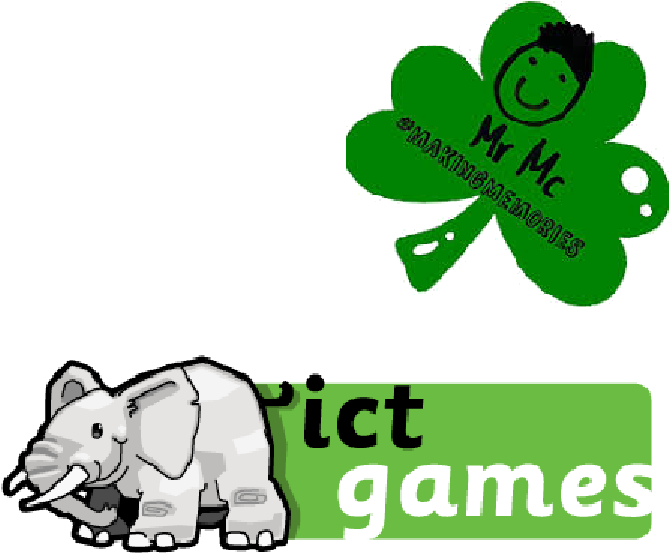 http://www.ictgames.com/literacy.html Can be used on computers and soon to be made available on tablets/ipads.  https://www.teachyourmonstertoread.com/ Website is free, just register!  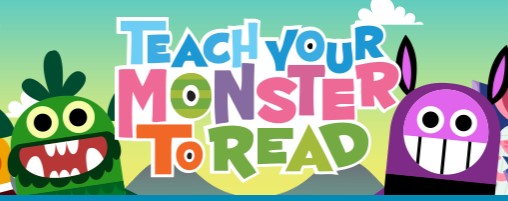 You can download the app on phones, tablets and ipads (costs around  £4.99). 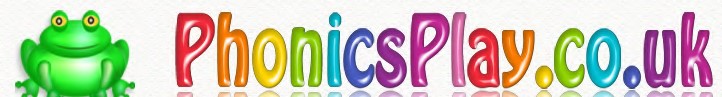 https://www.phonicsplay.co.uk/	freeIndex.htm 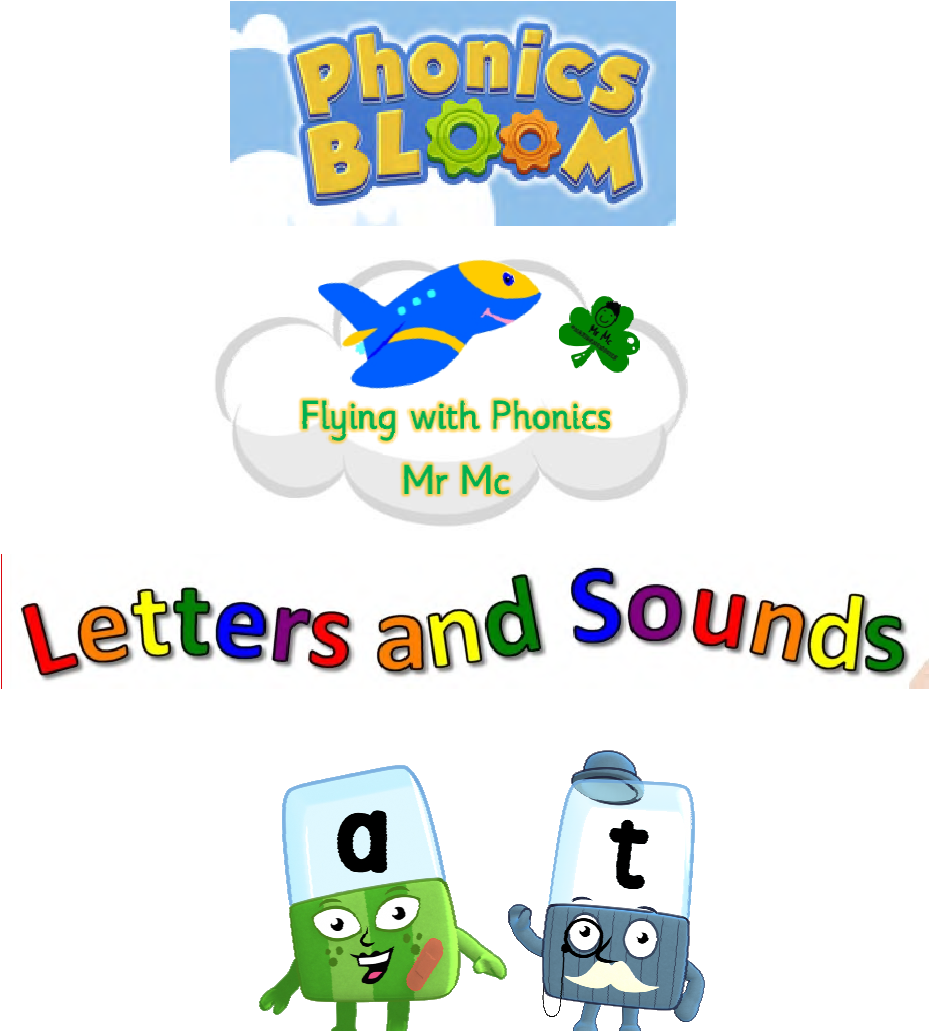 https://www.phonicsbloom.com/ https://www.mrmcmakingmemories.com/http://www.letters-and-sounds.com/ Website and App list compiled by Mr Mc #makingmemories  Websites 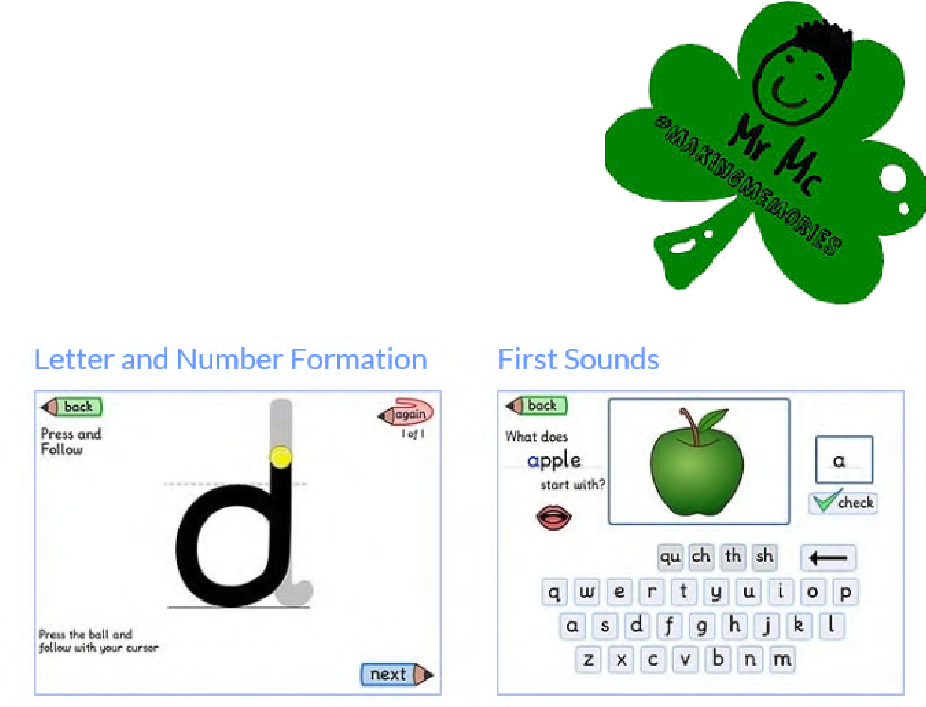 https://www.bbc.co.uk/cbeebies/shows/http://epicphonics.com/ http://www.doorwayonline.org.uk/ https://www.oxfordowl.co.uk/forhome/find-a-book/library-page/ 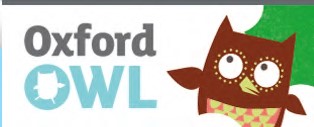 Free E-Books and linked games!  https://www.topmarks.co.uk/english-games/5-7-years/letters-and-sounds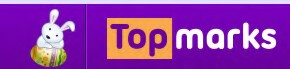 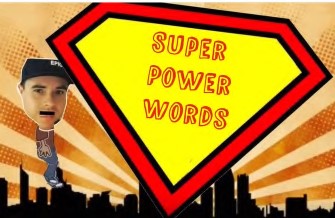 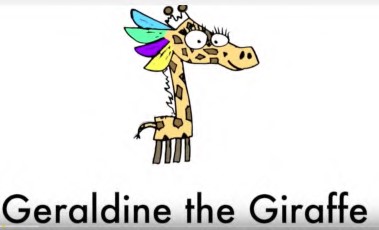 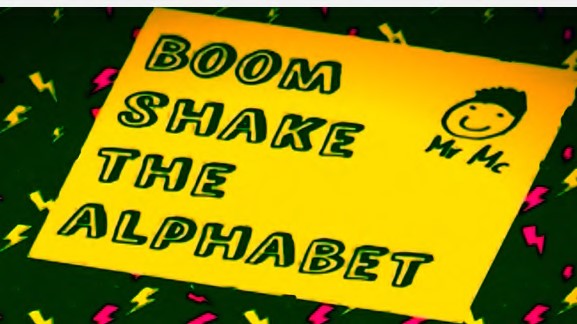 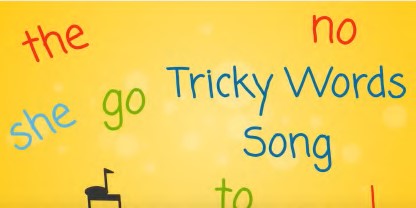 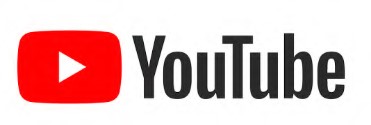 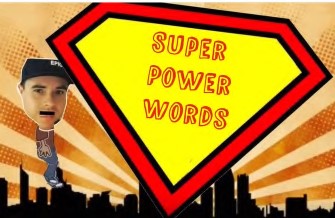 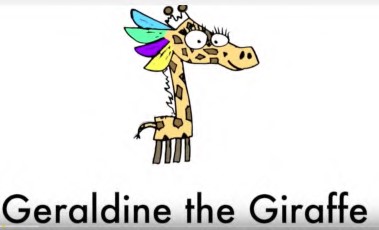 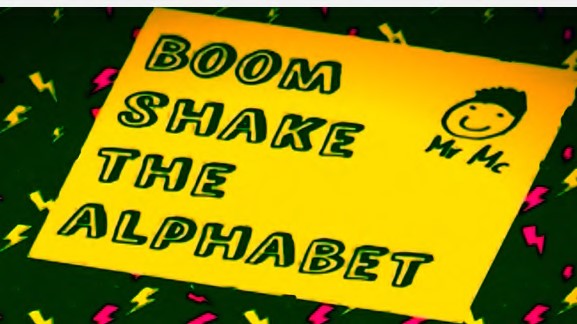 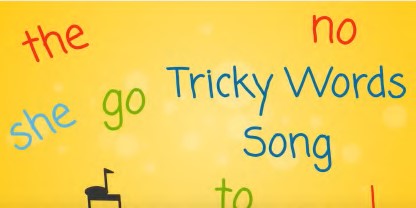 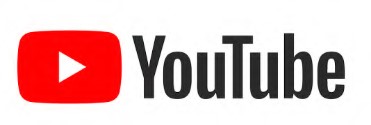 The Alphabet Website and App list compiled by Mr Mc #makingmemoriesApps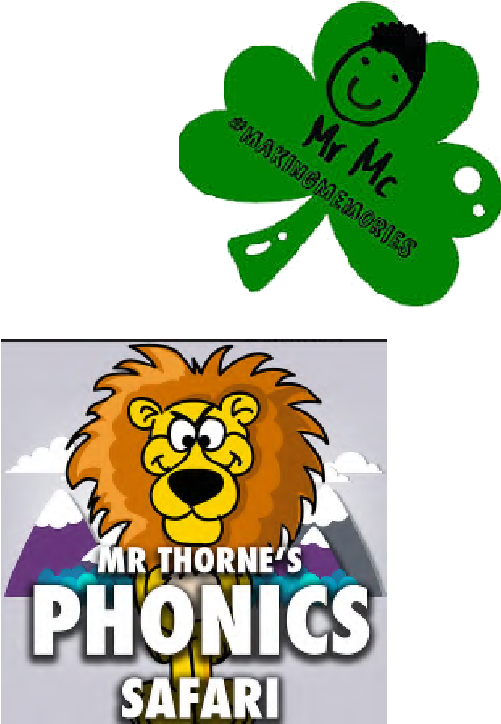 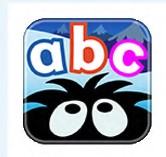 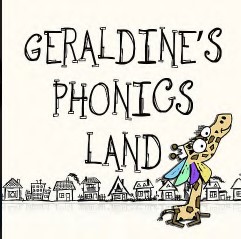 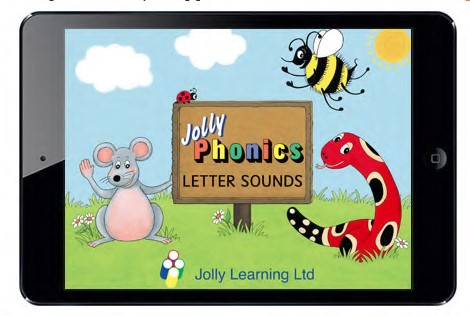 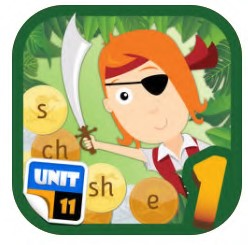 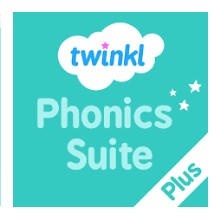 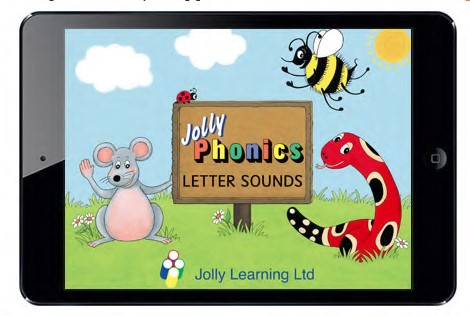 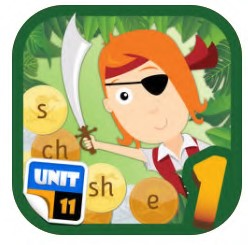 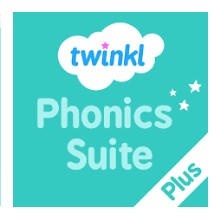 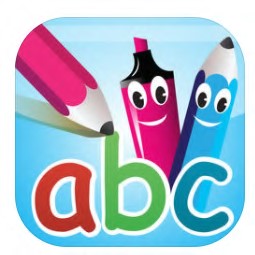 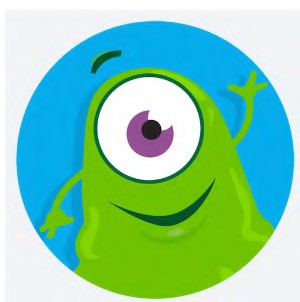 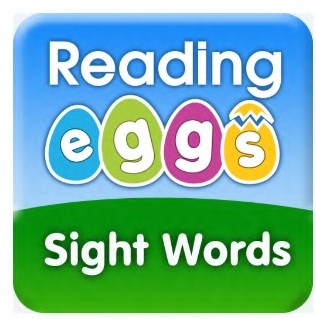 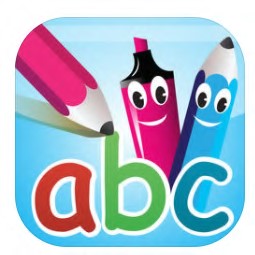 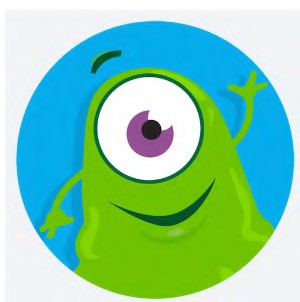 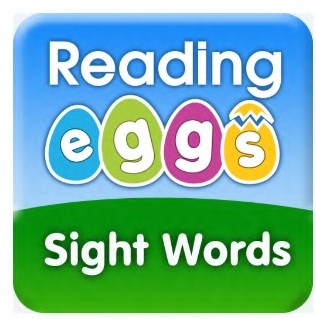 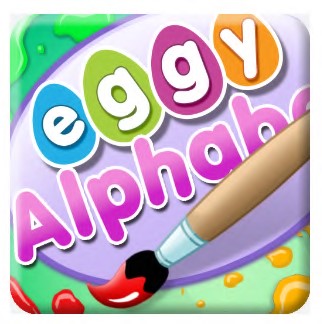 Website and App list compiled by Mr Mc #makingmemoriesHairy Letters Mr Thorne— Geraldine’s Phonics Land Mr Thorne— Phonics Safari Jolly Phonics  Pirate Phonics Twinkl Phonics Pocket Phonics Readwithfonics Eggy Words Eggy Alphabet 